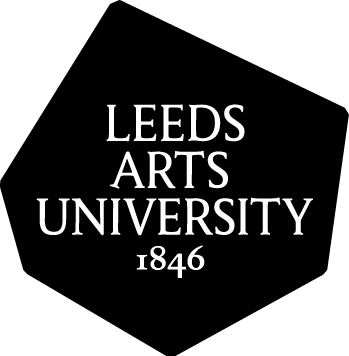  PARTICIPANT CONSENT FORM{Notes in italics}Project title ………………………………………………………………………………………………………………Researcher’s/students name ……………………………………………………………………………………Tutor’s name ……………………………………………………………………………………………………………I have read the Participant Information Sheet and the nature and purpose of the research project has been explained to me. I understand and agree to take part.I understand the purpose of the research project and my involvement in it.I understand that I may withdraw from the research project at any stage and that this will not affect my status now or in the future.I understand that while information gained during the study may be published, I will not be identified and my personal results will remain confidential. {If other arrangements have been agreed in relation to identification of research participants this point will require amendment to accurately reflect those arrangements}I understand that I will be audio/video recorded during the interview. {Omit this point if the interview will not be taped}I understand that data will be stored … {insert details of how and where data – including hard and electronic copies of transcripts, or any video or audio recordings used – will be stored, who will have access to it and what limits will be placed on that access}I understand that I may contact the researcher or supervisor if I require further information about the research.Signed …………………………………………………………………………………  (research participant)Print name …………………………………………………………………   Date …………………………………
----------------------------------------------------------------------------------------------------------------------------------------------Give the participant your information sheet about the project to take away and include the University’s contact details (do not give personal contact details)Researcher/ Tutor: Contact Leeds Arts University at ---------------------------------------------------------------------------------------------------------------------------------------------------